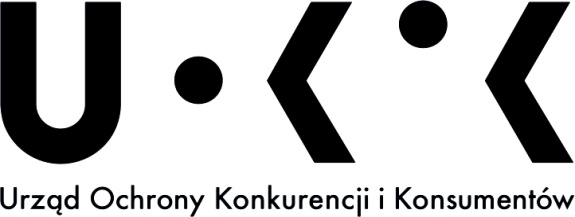 Raport o pomocy de minimis w Polsce udzielonej przedsiębiorcom
w 2020 rokuWarszawa, grudzień 2021 roku SPIS TREŚCII. Pomoc de minimis i kompetencje Prezesa UOKiK	4II. Charakterystyka ogólna	7III. Pomoc de minimis w ujęciu przekrojowym	111. Pomoc de minimis w podziale według jej rodzaju	112. Pomoc de minimis w podziale według form pomocy	123. Pomoc de minimis w podziale według podstaw prawnych	164. Pomoc de minimis w podziale według podmiotów udzielających pomocy	185. Pomoc de minimis w podziale według województw	236. Pomoc de minimis w podziale według formy prawnej beneficjenta pomocy	267. Pomoc de minimis w podziale według wielkości beneficjentów	278. Pomoc de minimis w podziale według źródła pochodzenia pomocy	29IV. Podsumowanie	30I. Pomoc de minimis i kompetencje Prezesa UOKiKZgodnie z rozporządzeniem Komisji (UE) nr 1407/2013 z dnia 18 grudnia 2013 r. w sprawie stosowania art. 107 i 108 Traktatu o funkcjonowaniu Unii Europejskiej do pomocy de minimis (Dz. Urz. UE L 352 z 24.12.2013 z późn. zm., str. 1, dalej: rozporządzenie 1407/2013), pomoc, której wartość dla danego beneficjenta w okresie trzech kolejnych lat podatkowych nie przekracza 200 tys. euro lub 100 tys. euro w sektorze transportu drogowego towarów (uwzględnia się wszelką pomoc de minimis otrzymaną przez danego przedsiębiorcę, niezależnie od jej źródła i przeznaczenia), czyli tzw. pomoc de minimis, nie wpływa na handel między państwami członkowskimi i/lub nie zakłóca bądź nie grozi zakłóceniem konkurencji i dlatego nie podlega art. 107 ust. 1 Traktatu o funkcjonowaniu Unii Europejskiej (TFUE).Ponadto od 29 kwietnia 2012 roku obowiązuje rozporządzenie Komisji (UE) nr 360/2012 z dnia 25 kwietnia 2012 r. w sprawie stosowania art. 107 i 108 Traktatu o funkcjonowaniu Unii Europejskiej do pomocy de minimis przyznawanej przedsiębiorstwom wykonującym usługi świadczone w ogólnym interesie gospodarczym (dalej: rozporządzenie 360/2012), które określa warunki dopuszczalności pomocy de minimis stanowiącej rekompensatę za świadczenie usług w ogólnym interesie gospodarczym. Limit dla tego rodzaju pomocy wynosi 500 tys. euro w ciągu 3 lat podatkowych i związany jest ściśle z usługami świadczonymi w ogólnym interesie gospodarczym. Zgodnie z rozporządzeniem, pomoc tę można łączyć z innymi rodzajami pomocy de minimis do wysokości 500 tys. euro w ciągu 3 kolejnych lat podatkowych.W związku z brakiem wpływu na handel wewnątrzunijny, pomoc de minimis nie jest szczegółowo omawiana w sporządzanym corocznie przez Prezesa Urzędu Ochrony Konkurencji i Konsumentów Raporcie o pomocy publicznej. Ze względu jednak na to, że co roku łączna wartość pomocy de minimis jest stosunkowo duża (w roku 2020 wyniosła 8 056 mln zł), od 2008 roku Prezes UOKiK przygotowuje odrębny raport dotyczący tej pomocy. Niniejszy raport dotyczy pomocy de minimis udzielonej przedsiębiorcom w 2020 roku.Jednocześnie należy wyjaśnić, iż niniejszy raport dotyczy wszelkiej pomocy udzielanej zgodnie z rozporządzeniem 1407/2013. Biorąc pod uwagę fakt, iż rozporządzenie to, co do zasady, stosuje się również do pomocy w sektorze przetwarzania i wprowadzania do obrotu produktów rolnych, niniejszy raport obejmuje również pomoc de minimis w tym sektorze. Raport obejmuje także pomoc de minimis stanowiącą rekompensatę za świadczenie usług w ogólnym interesie gospodarczym zgodnie z rozporządzeniem 360/2012.Raport nie uwzględnia natomiast pomocy de minimis w rolnictwie i rybołówstwie, o której mowa w rozporządzeniu Komisji (UE) nr 1408/2013 z dnia 18 grudnia 2013 r. w sprawie stosowania art. 107 i 108 Traktatu o funkcjonowaniu Unii Europejskiej do pomocy de minimis w sektorze rolnym (Dz. Urz. UE L 352 z 24.12.2013, str. 9). Pomoc de minimis w rolnictwie i rybołówstwie jest monitorowana przez Ministra Rolnictwa i Rozwoju Wsi.Zgodnie z rozporządzeniem 1407/2013 oraz rozporządzeniem 360/2012:łączna kwota pomocy de minimis dla danego beneficjenta nie może przekroczyć 200 tys. euro w okresie trzech kolejnych lat podatkowych, 100 tys. euro w sektorze transportu drogowego towarów oraz 500 tys. euro w zakresie finansowania usług świadczonych w ogólnym interesie gospodarczym,pomoc de minimis musi być „przejrzysta”, tzn. musi istnieć możliwość obliczenia ex ante ekwiwalentu dotacji brutto bez potrzeby przeprowadzania oceny ryzyka,pomoc de minimis nie może być łączona z pomocą publiczną w odniesieniu do tych samych kosztów kwalifikowalnych, w przypadku gdyby taka kumulacja miała skutkować przekroczeniem poziomu intensywności tej pomocy publicznej,w niektórych sektorach możliwość udzielania pomocy de minimis podlega szczególnym zasadom, wykluczającym lub ograniczającym możliwości jej udzielania (dotyczy to produkcji rolnej, rybołówstwa, akwakultury i transportu),pomocy de minimis stanowiącej rekompensatę za świadczenie usług w ogólnym interesie gospodarczym nie można łączyć z żadną rekompensatą w odniesieniu do tych samych usług bez względu na to, czy stanowi ona pomoc państwa czy nie.Zgodnie z art. 6 rozporządzenia 1407/2013 oraz art. 3 rozporządzenia 360/2012, przed przyznaniem pomocy de minimis państwo członkowskie musi uzyskać od podmiotu ubiegającego się o tę pomoc oświadczenie w formie pisemnej lub elektronicznej na temat wszelkiej pomocy de minimis przyznanej mu w ciągu bieżącego roku oraz dwóch poprzedzających go lat. Zobowiązanie to zostało odzwierciedlone w art. 37 ustawy z dnia 30 kwietnia 2004 r. o postępowaniu w sprawach dotyczących pomocy publicznej, zgodnie z którym przedsiębiorca ubiegający się o pomoc de minimis ma obowiązek przedstawienia wszystkich zaświadczeń (lub oświadczenia) o wielkości takiej pomocy otrzymanej w powyższym okresie lub oświadczenia o nieotrzymaniu pomocy.Zaświadczenia o pomocy de minimis, o których szczegółowo mowa w rozporządzeniu Rady Ministrów z dnia 20 marca 2007 r. w sprawie zaświadczeń o pomocy de minimis i pomocy de minimis w rolnictwie lub rybołówstwie, wydawane są beneficjentowi pomocy de minimis przez podmiot udzielający tego rodzaju pomocy na podstawie art. 5 ust. 3 ustawy o postępowaniu w sprawach dotyczących pomocy publicznej. Umożliwiają one weryfikowanie nieprzekraczania przez przedsiębiorcę właściwych limitów, o których mowa powyżej. W sytuacji, gdy limit ten zostałby przekroczony poprzez udzielenie nowej pomocy, organ, do którego zwrócił się wnioskodawca, zobowiązany jest odmówić udzielenia takiej pomocy.Zadaniem Prezesa UOKiK w zakresie pomocy de minimis jest przede wszystkim monitorowanie jej udzielania, to jest gromadzenie przesyłanych sprawozdań o udzielonej pomocy de minimis w centralnej, na bieżąco aktualizowanej bazie danych o udzielonej pomocy de minimis (obsługiwanej przez aplikację SHRIMP). Baza ta, stanowiąca część centralnego systemu sprawozdawania pomocy publicznej, umożliwia podmiotom udzielającym pomocy de minimis dodatkową weryfikację bezpośrednio przed udzieleniem pomocy (na zasadzie dostępu on-line) wielkości pomocy de minimis otrzymanej już przez danego beneficjenta, a w konsekwencji zbadania możliwości udzielenia mu kolejnej pomocy przy uwzględnieniu obowiązującego limitu. Podmioty udzielające pomocy są zobowiązane do przekazywania poprzez aplikację SHRIMP sprawozdań o udzielonej pomocy publicznej albo informacji o nieudzieleniu takiej pomocy w danym okresie sprawozdawczym. Zatem, na mocy art. 32 ust. 1 ustawy z dnia 30 kwietnia 2004 r. o postępowaniu w sprawach dotyczących pomocy publicznej, zapewniona została kompletność danych o udzielonej pomocy de minimis w 2020 roku.Ponadto, rola Prezesa UOKiK w zakresie udzielania pomocy de minimis sprowadza się do zapewnienia zgodności projektów programów tej pomocy z przepisami rozporządzenia 1407/2013 oraz rozporządzenia 360/2012 i obejmuje m.in.:aktywne uczestnictwo w procesie legislacyjnym w odniesieniu do projektów aktów prawnych będących podstawami prawnymi udzielania pomocy de minimis (zgłaszanie uwag i propozycji sformułowań konkretnych przepisów),zgłaszanie w terminie 14 dni zastrzeżeń do projektów programów pomocowych de minimis  w zakresie przejrzystości planowanej pomocy, zgłaszanie organom udzielającym pomocy de minimis informacji o zidentyfikowanych nieprawidłowościach w jej udzielaniu (niezgodność z przepisami rozporządzenia 1407/2013 oraz rozporządzenia 360/2012) oraz sprawozdawaniu (brak sprawozdań, niezgodności z zaświadczeniami de minimis).Niniejszy raport został opracowany na podstawie informacji zawartych w sprawozdaniach przekazywanych do Prezesa UOKiK przez podmioty udzielające pomocy. Przy sporządzaniu niniejszego raportu przyjęto metodologię analogiczną do zastosowanej przy opracowaniu Raportu o pomocy publicznej w Polsce udzielonej przedsiębiorcom w 2020 roku.II. Charakterystyka ogólnaTabela 1 Statystyka ogólna*Liczba przypadków pomocy jest kilkukrotnie wyższa od liczby beneficjentów, m.in. z następujących względów: możliwości korzystania przez jednego beneficjenta z pomocy o różnej formie, źródle pochodzenia,wykazywania 4 razy w roku (na dzień udzielenia) pomocy w formie ustawowego zwolnienia osoby fizycznej prowadzącej działalność gospodarczą z podatku od nieruchomości,możliwości dokonywania korekt ujemnych przez organy podatkowe w przypadku niewywiązania się przez beneficjenta z układu ratalnego spłaty podatku wynikającego z decyzji.**Przyjmując średnie kursy: w 2019 r. 1 euro = 4,2980 zł, w 2020 r. 1 euro = 4,4448 zł.Tabela 2 Wartość pomocy de minimis udzielonej przedsiębiorcom w 2020 rokuAnaliza sprawozdań podmiotów udzielających pomocy wykazała, że ogólna wartość pomocy de minimis udzielonej w 2020 roku wyniosła 8 056,3 mln zł, co stanowi 1 812,5 mln euro. Pomoc de minimis udzielona przedsiębiorcom w 2020 roku stanowiła 0,35 proc. PKB.W porównaniu z rokiem poprzednim, w 2020 wzrosła zarówno liczba beneficjentów pomocy de minimis – zwiększenie o ok. 32 tys. w porównaniu do roku poprzedniego, jak i wartość pomocy de minimis przypadająca średnio na jednego beneficjenta – zwiększenie o ok. 25 proc. w stosunku do roku 2019. W 2020 r. o ok. 42 tys. spadła liczba przypadków pomocy de minimis w porównaniu z rokiem 2019, natomiast wartości pomocy wzrosła o ok. 2,3 mld zł. Na wykresie 1 przedstawiono wartość pomocy de minimis udzielonej w latach 2016-2020. W 2017 roku wartość udzielonej pomocy wyniosła 6 604,3 mln zł, co oznaczało wzrost o ponad 25 proc. w porównaniu z rokiem 2016. Następnie w 2018 roku wartość pomocy de minimis spadła w stosunku do roku poprzedniego o ponad 13 proc. W 2019 roku nastąpił niewielki wzrost wartości pomocy de minimis o ok. 2 proc. w porównaniu z wartością pomocy udzieloną rok wcześniej. Natomiast w 2020 roku nastąpił znaczący wzrost wartości pomocy de minimis o ok. 40 proc. Wykres 1 Wartość pomocy de minimis udzielonej w latach 2016-2020Na przełomie lat 2016-2019 wartość udzielonej pomocy de minimis ulegała zmianom w zależności od ukierunkowania polityki finansowej kraju. I tak też na początku omawianego okresu w 2017 roku nastąpił znaczny wzrost wartości pomocy (o ponad 25 proc. w stosunku do roku poprzedniego), który wynikał w dużej mierze ze zwiększenia wartości pomocy udzielanej w ramach projektów unijnych finansowanych ze środków perspektywy finansowej 2014-2020, a także na podstawie: ustawy z dnia 11 lipca 2014 r. o zasadach realizacji programów w zakresie polityki spójności finansowanych w perspektywie finansowej 2014-2020 oraz ustawy z dnia 9 listopada 2000 r. o utworzeniu Polskiej Agencji Rozwoju Przedsiębiorczości, czy też ustawy z dnia 20 lutego 2015 r. o wspieraniu rozwoju obszarów wiejskich z udziałem środków Europejskiego Funduszu Rolnego na rzecz Rozwoju Obszarów Wiejskich w ramach Programu Rozwoju Obszarów Wiejskich na lata 2014-2020.Spadek wartości udzielonej pomocy de minimis w 2018 roku wynikał przede wszystkim ze znacznego zmniejszenia się wartości pomocy udzielanej na podstawie ustawy z dnia 20 kwietnia 2004 r. o promocji zatrudnienia i instytucjach rynku pracy (o ponad 40 proc.) oraz ustawy z dnia 9 listopada 2000 r. o utworzeniu Polskiej Agencji Rozwoju Przedsiębiorczości (spadek wartości o 20 proc.). Przełożyło się to na ogólny spadek wartości pomocy de minimis w 2018 roku, pomimo dalszego wzrostu wartości pomocy udzielanej na podstawie ustawy z dnia 11 lipca 2014 r. o zasadach realizacji programów w zakresie polityki spójności finansowanych w perspektywie finansowej 2014-2020 oraz ustawy z dnia 20 lutego 2015 r. o wspieraniu rozwoju obszarów wiejskich z udziałem środków Europejskiego Funduszu Rolnego na rzecz Rozwoju Obszarów Wiejskich w ramach Programu Rozwoju Obszarów Wiejskich na lata 2014-2020. Wartość pomocy de minimis w przypadku 2019 roku uległa nieznacznemu zwiększeniu w porównaniu do roku poprzedniego (zwiększenie o 1,7 mln zł). Niewielki wzrost wartości wynikał m.in. z rozpoczęcia udzielania pomocy na podstawie ustawy z dnia 20 lipca 2018 r. o przekształceniu prawa użytkowania wieczystego gruntów zabudowanych na cele mieszkaniowe w prawo własności tych gruntów. Ponadto znaczący wzrost w stosunku do roku poprzedniego nastąpił w przypadku pomocy udzielanej na podstawie ustawy z dnia 20 kwietnia 2004 r. o promocji zatrudnienia i instytucjach rynku pracy, ustawy z dnia 9 listopada 2000 r. o utworzeniu Polskiej Agencji Rozwoju Przedsiębiorczości oraz ustawy z dnia 8 maja 1997 r. o poręczeniach i gwarancjach udzielanych przez Skarb Państwa oraz niektóre osoby prawne. Natomiast w 2020 r. zanotowany został znaczący wzrost o ponad 40% udzielonej pomocy de minimis w porównaniu do wartości z 2019 roku. Co stanowiło kontynuację rozpoczętych w roku ubiegłym procesów  – o czym świadczy kilkunastoprocentowy wzrost udzielanej pomocy na podstawie m.in. ustawy z dnia 20 kwietnia 2004 r. o promocji zatrudnienia i instytucjach rynku pracy,  ustawy z dnia 9 listopada 2000 r. o utworzeniu Polskiej Agencji Rozwoju Przedsiębiorczości. Ponadto znaczący wzrost w porównaniu do roku poprzedniego nastąpił w przypadku pomocy udzielanej na podstawie ustawy z dnia 11 lipca 2014 r. o zasadach realizacji programów w zakresie polityki spójności finansowanych w perspektywie finansowej 2014-2020 oraz ustawy z dnia 20 lutego 2015 r. o wspieraniu rozwoju obszarów wiejskich z udziałem środków Europejskiego Funduszu Rolnego na rzecz Rozwoju Obszarów Wiejskich w ramach Programu Rozwoju Obszarów Wiejskich na lata 2014-2020. Szczegóły zostały przedstawione w dalszej części raportu.Z porównania wielkości udzielonej pomocy publicznej spełniającej przesłanki art. 107 ust. 1 TFUE i pomocy de minimis wynika, że pomocy de minimis udziela się zdecydowanie mniej, co jest zrozumiałe ze względu na ograniczenie wielkości pomocy de minimis możliwej do otrzymania przez jednego przedsiębiorcę. W 2016 roku wartość pomocy de minimis stanowiła ok. 17,5 proc. całkowitej wartości pomocy publicznej udzielonej przedsiębiorcom w Polsce. Następnie udział ten zaczął maleć, osiągając w 2017 roku - zaledwie 13,5 proc. Warto zauważyć, że pomimo spadku udziału w całkowitej wartości udzielonej pomocy publicznej, wartość pomocy de minimis w latach 2016-2017 wzrosła. W 2018 roku, udział pomocy de minimis wzrósł do ok. 17,5 proc., mimo spadku wartości całkowitej udzielonej pomocy. Natomiast w 2019 roku wartość udzielonej pomocy de minimis spadła do poziomu 13,5 proc całkowitej wartości pomocy publicznej udzielonej w tym roku. W 2020 roku poziom pomocy de minimis wzrósł do najwyższego dotąd poziomu 18,1 proc.W omawianym okresie (2016-2020) tendencja zmian wartości pomocy publicznej (wzrost lub spadek) była często zbieżna z tendencją zmian pomocy de minimis. W 2017 roku wartość pomocy de minimis wzrosła o 25 proc., natomiast pomocy publicznej o prawie 70 proc. Było to skutkiem udzielania znacznej pomocy publicznej z przeznaczeniem na rozwój regionalny, prace badawczo-rozwojowe i innowacyjne oraz rozwój sektora telekomunikacyjnego w ramach projektów dofinansowanych ze środków unijnych z perspektywy finansowej na lata 2014-2020. W 2018 roku nastąpił spadek wartości pomocy do poziomu z 2016 roku: wartość pomocy de minimis spadała o 13 proc., a pomocy publicznej o 36 proc. Poziom pomocy de minimis w 2019 roku ustabilizował się – zanotowana wartość była zbliżona do tej z 2018 roku. Natomiast w przypadku pomocy publicznej ta uległa znaczącemu zwiększeniu o 36 proc. nie osiągając jednak najwyższego zanotowanego poziomu z 2017 roku. Spowodowane było to wzrostem udzielania pomocy publicznej w sektorze transportu lądowego m.in. dla kolei czy też przewozów autobusowych. Podobny poziom pomocy publicznej utrzymał się i w 2020 roku – niewielki spadek o ok. 5 proc. W przypadku pomocy de minimis poziom udzielonej pomocy, stosunku do roku poprzedniego wzrósł o 40 proc., osiągając do tej pory najwyższy poziom 18,1 proc.Wykres 2 Wartość pomocy publicznej spełniającej przesłanki art. 107 ust. 1 TFUE i pomocy de minimis udzielonej w latach 2016-2020III. Pomoc de minimis w ujęciu przekrojowym1. Pomoc de minimis w podziale według jej rodzajuW 2020 roku najwięcej pomocy de minimis (7 933,8 mln zł, tj. 98,48 proc.) udzielono zgodnie z rozporządzeniem 1407/2013, gdzie limit dla jednego przedsiębiorcy wynosi 200 tys. euro na 3 lata podatkowe. Pozostałe rodzaje pomocy de minimis stanowiły niewielki odsetek pomocy udzielonej w 2020 roku. Pomoc de minimis w sektorze transportu drogowego towarów (limit 100 tys. euro na 3 lata podatkowe) udzielana zgodnie z rozporządzeniem 1407/2013 stanowiła jedynie 1,48 proc. ogólnej wartości pomocy de minimis (118,9 mln zł). Najmniej udzielono jej natomiast zgodnie z rozporządzeniem 360/2012 (limit 500 tys. euro na 3 lata podatkowe) – 3,6 mln zł, co stanowiło zaledwie 0,04 proc. Powyższe dane zostały przedstawione na wykresie 3.Wykres 3 Wartość pomocy de minimis w 2020 r. według jej rodzaju2. Pomoc de minimis w podziale według form pomocyW niniejszym raporcie dokonano analizy form pomocy de minimis w ramach czterech grup oznaczonych literami A, B, C i D. W każdej grupie wyróżniono podgrupy, którym przypisano cyfrę 1 lub 2, w zależności od tego, czy następuje przepływ środków finansowych z budżetu (1), czy też pomoc jest związana z uszczupleniem wpływów budżetowych (2). Do poszczególnych grup i podgrup zaliczono formy pomocy przedstawione w tabeli 3.Tabela 3 Formy pomocy de minimis udzielonej w 2020 rokuWśród form pomocy de minimis, podobnie jak w 2019 roku, dominowały formy pomocy z grupy A, tj. dotacje i ulgi podatkowe (6 123,2 mln zł). Udział wartości pomocy udzielonej w formach z grupy A w ogólnej wartości pomocy de minimis wyniósł 76 proc. i był niższy o 4,3 proc. od udziału w roku poprzednim (ok. 80 proc. w 2019 r.) Wzrost wartości pomocy de minimis nastąpił w grupie B, czyli subsydiach kapitałowo-inwestycyjnych. Pomoc udzielona w 2020 roku wyniosła 7 mln zł (0,09 proc. całej pomocy de minimis) i była wyższa o 1,1 mln zł (o ok. 19 proc.) w stosunku do roku poprzedniego.Wartość pomocy de minimis udzielonej w formie pomocy z grupy C, czyli tzw. „miękkiego kredytowania”, osiągnęła wartość 576,5 mln zł (7,16 proc. pomocy de minimis ogółem), co oznacza wzrost o 128,6 mln zł (o ok. 29 proc.) w porównaniu z rokiem poprzednim.Pomoc de minimis z grupy D (poręczenia i gwarancje kredytowe) wzrosła znacząco o 672,7 mln zł (o 110,9 proc.) i wyniosła w 2020 roku 1 279,1 mln zł (ok. 15,9 proc. całej pomocy de minimis).Pomoc de minimis stanowiąca grupę E – inne wyniosła w 2020 roku 70,4 mln zł. Forma E wskazywana jest wtedy, gdy podmiot udzielający pomocy nie zdołał jej zakwalifikować do żadnej z form określonej kodami. Podsumowując, zaobserwowany w 2020 roku wzrost wartości udzielonej pomocy de minimis w porównaniu z rokiem 2019, przełożył się na zwiększenie wartości pomocy udzielonej w większości form pomocy. Największy wzrost wystąpił w podgrupie A1 obejmującej pomoc w formie dotacji i refundacji – w 2020 roku pomocy udzielono o 1 375,5 mln zł (33 proc.) więcej niż w 2019 roku. Znaczny wzrost nastąpił również w podgrupie D - pomoc udzielana w formie poręczeń i gwarancji była większa o 672,7 mln zł  (o 110,9 proc.) w porównaniu z rokiem wcześniejszym.Wykres 4 Formy pomocy de minimis udzielonej w 2020 rokuAnalizując bardziej szczegółowo strukturę pomocy de minimis w podziale według formy pomocy zauważyć można zdecydowaną przewagę pomocy udzielanej w formie dotacji lub refundacji (podgrupa A1), które stanowiły 68,6 proc. (spadek udziału o 3,7 punktu procentowego w porównaniu z rokiem poprzednim) całej pomocy de minimis udzielonej w 2020 roku. Drugiej co do wielkości pomocy de minimis udzielono w formie poręczeń i gwarancji (grupa D1), przy czym udział tych form w ogólnej wartości udzielonej pomocy w 2020 roku wzrósł (z 10,6 proc. w 2019 roku do 15,9 proc. w 2020 roku). Udział pomocy de minimis udzielonej w formie ulg podatkowych (podgrupa A2) w ogólnej wartości pomocy de minimis zmalał (z 8 proc. do 7,4 proc.).W przypadku pomocy udzielanej w formach z podgrupy C2 (odroczenia, rozłożenia na raty) udział zmniejszył się z 4,5 proc. w 2019 roku do 4,2 proc. w 2020 roku. W omawianej podgrupie pomoc de minimis była przyznawana głównie w formie rozkładania na raty opłat, składek, wpłat i zaległości podatkowych, w tym wraz z odsetkami. Z kolei udział pomocy w formie pożyczek preferencyjnych (podgrupa C1) zmniejszył się z 3,3 proc. do 3 proc. Zmniejszył się również nieznacznie udział (w ogólnej pomocy de minimis) pomocy udzielonej w formie wniesienia kapitału (podgrupa B1) - z 0,1 proc. w 2019 roku do 0,09 proc. w 2020 roku.Szczegółowe dane na ten temat zawarte są w tabeli 4.Tabela 4 Struktura pomocy de minimis w poszczególnych formach pomocyAnaliza sposobu finansowania pomocy de minimis w 2020 roku w Polsce wskazuje, że podobnie jak w roku poprzednim, najczęściej udzielano tej pomocy w postaci bezpośrednich wydatków – ok. 69 proc. Udział form pomocy de minimis stanowiących głównie uszczuplenia wpływów do budżetu wyniósł ok. 30 proc. pomocy de minimis ogółem. Nieco poniżej 1 proc. pomocy de minimis stanowiła grupa „inne” zawierająca w sobie zarówno bezpośrednie wydatki, jak i uszczuplenia wpływów.3. Pomoc de minimis w podziale według podstaw prawnychW 2019 roku pomocy de minimis o największej wartości udzielono na podstawie ustawy z dnia 20 kwietnia 2004 r. o promocji zatrudnienia i instytucjach rynku pracy – 1 909,4 mln zł (stanowiła ona 23,7 proc. pomocy de minimis udzielonej w 2020 roku). W porównaniu z 2019 rokiem wartość tej pomocy wzrosła o 3,5 proc.Wartość pomocy de minimis udzielonej na podstawie ustawy z dnia 11 lipca 2014 r. o zasadach realizacji programów w zakresie polityki spójności finansowanych w perspektywie finansowej 2014-2020 osiągnęła w 2020 roku 1 433,5 mln zł, czyli o ponad  9 proc. więcej niż w 2019 roku. Stanowiło to 17,8 proc. ogólnej wartości pomocy de minimis. Znaczny wzrost wartości pomocy nastąpił w przypadku pomocy udzielanej na podstawie ustawy z dnia 8 maja 1997 r. o poręczeniach i gwarancjach udzielanych przez Skarb Państwa oraz niektóre osoby prawne. Zgodnie z art. 34a ust. 1a Bank Gospodarstwa Krajowego mógł udzielać pomocy publicznej lub pomocy de minimis w formie poręczeń lub gwarancji w ramach rządowych programów społeczno-gospodarczych oraz programów samorządności lokalnej i rozwoju regionalnego. W 2020 roku wartość tej pomocy wyniosła 1 261,5 mln zł, co stanowiło 15,7 proc. ogólnej wartości pomocy de minimis (wzrost o 117,8 proc. w stosunku do roku 2019).Pomoc de minimis udzielona na podstawie ustawy z dnia 20 lutego 2015 r. o wspieraniu rozwoju obszarów wiejskich z udziałem środków Europejskiego Funduszu Rolnego na rzecz Rozwoju Obszarów Wiejskich w ramach Programu Rozwoju Obszarów Wiejskich na lata 2014-2020 wyniosła w 2020 roku 1 260,9 mln zł (15,7 proc. ogólnej wartości pomocy de minimis). Wartość tej pomocy znacząco wzrosła w stosunku do roku poprzedniego (o 968,8 mln zł, co stanowiło wzrost o 332 proc. w stosunku do 2019 roku).Ponad 6 proc. pomocy de minimis (486,4 zł) udzielono w 2020 roku na podstawie ustawy z dnia 9 listopada 2000 r. o utworzeniu Polskiej Agencji Rozwoju Przedsiębiorczości. Wartość tej pomocy wzrosła w stosunku do 2019 roku o 84,2 mln zł (o 21 proc.)Prawie 97 proc. pomocy de minimis w roku 2020 udzielono na podstawie piętnastu aktów prawnych. Zostały one przedstawione w tabeli 5.Tabela 5 Największa pomoc de minimis według podstaw prawnych jej udzielenia w 2020 roku**W tabeli wyszczególniono ustawy, na podstawie których udzielono w 2020 roku najwięcej pomocy de minimis; dla porównania podano również wartości pomocy udzielonej w 2019 roku na podstawie tych samych ustaw.4. Pomoc de minimis w podziale według podmiotów udzielających pomocyTabela 6 Liczba podmiotów udzielających pomocy de minimis w 2020 roku *Zgodnie ze stanem na dzień 01.01.2020 r.**Przez organy podatkowe rozumiane są organy Krajowej Administracji Skarbowej.Spośród około 5 tysięcy podmiotów, które miały prawo do udzielania pomocy publicznej, w 2020 roku 3,67 tys. udzieliło przedsiębiorcom pomocy de minimis. Największą grupę stanowiły organy jednostek samorządu terytorialnego (ok. 2,6 tys.), w tym wszyscy marszałkowie województw, 97 proc. starostów powiatów i 94 proc. wójtów gmin, burmistrzów i prezydentów miast.Tabela 7 Pomoc de minimis według podmiotów udzielających pomocy w 2020 rokuW 2020 roku pomocy de minimis o największej wartości udzielił Bank Gospodarstwa Krajowego – prawie 16 proc. łącznej wartości pomocy (1 271,0 mln zł). Pomoc była przyznana głównie w formie gwarancji udzielonych na podstawie ustawy z dnia 8 maja 1997 r. o poręczeniach i gwarancjach udzielanych przez Skarb Państwa oraz niektóre osoby prawne (1 261,4 mln zł). Prezes Agencji Restrukturyzacji i Modernizacji Rolnictwa udzielił pomocy de minimis o wartości  1 045,1mln zł, przede wszystkim w formie refundacji udzielonych na podstawie ustawy z dnia 20 lutego 2015 r. o wspieraniu rozwoju obszarów wiejskich z udziałem środków Europejskiego Funduszu Rolnego na rzecz Rozwoju Obszarów Wiejskich w ramach Programu Rozwoju Obszarów Wiejskich na lata 2014-2020 (1 037,2 mln zł).Trzecią grupą podmiotów, które udzieliły pomocy de minimis o znaczącej wartości – 1 007,0 mln zł – byli beneficjenci programów operacyjnych i regionalnych programów operacyjnych oraz przedsiębiorcy publiczni. Pomoc była udzielana głównie w formie dotacji i świadczeń bezzwrotnych, pożyczek preferencyjnych oraz refundacji przekazanych na podstawie ustawy z dnia 11 lipca 2014 r. o zasadach realizacji programów w zakresie polityki spójności finansowanych w perspektywie finansowej 2014-2020 (834,3 mln zł). Starostowie powiatów udzielili łącznie 979,3 mln zł pomocy de minimis, przede wszystkim w formie dotacji oraz refundacji udzielonych na podstawie ustawy z dnia 20 kwietnia 2004 r. o promocji zatrudnienia i instytucjach rynku pracy (939,4 mln zł) oraz ustawy z dnia 27 sierpnia 1997 r. o rehabilitacji zawodowej i społecznej oraz zatrudnianiu osób niepełnosprawnych (20,3 mln zł).Wójtowie gmin oraz burmistrzowie i prezydenci miast udzielili łącznie 952,4 mln zł pomocy de minimis, najwięcej w formie dotacji i refundacji na podstawie ustawy z dnia 20 kwietnia 2004 r. o promocji zatrudnienia i instytucjach rynku pracy (249,9 mln zł). Znaczną wartość miała także pomoc w formie zbycia mienia będącego własnością Skarbu Państwa albo jednostek samorządu terytorialnego lub ich związków na warunkach korzystniejszych od oferowanych na rynku oraz obniżenia wysokości opłaty, udzielona na podstawie ustawy z dnia 20 lipca 2018 r. o przekształceniu prawa użytkowania wieczystego gruntów zabudowanych na cele mieszkaniowe w prawo własności tych gruntów (209,2 mln zł). Wykres 5 Pomoc de minimis według podmiotów udzielających pomocyW przypadku większości podmiotów udzielających pomocy wystąpił w 2020 roku wzrost wartości udzielonej pomocy. Dotyczy to zwłaszcza Banku Gospodarstwa Krajowego, Prezesa Agencji Restrukturyzacji i Modernizacji Rolnictwa, marszałków województw, Ochotniczych Hufców Pracy i Prezesa Zarządu Zarządcy Rozliczeń S.A. Do podmiotów, które odnotowały spadek wartości udzielonej pomocy należą: beneficjenci programów operacyjnych i regionalnych programów operacyjnych oraz przedsiębiorcy publiczni, starostowie powiatów, Prezes Zakładu Ubezpieczeń Społecznych, Prezes Zarządu Państwowego Funduszu Rehabilitacji Osób Niepełnosprawnych oraz Dyrektor Narodowego Centrum Badań i Rozwoju.Trzynaście grup podmiotów wskazanych w tabeli 7 udzieliło pomocy, która stanowi prawie 98,5 proc. całej wartości pomocy de minimis udzielonej w 2020 roku.5. Pomoc de minimis w podziale według województwBadając położenie geograficzne siedziby przedsiębiorstw, które otrzymały w 2020 roku pomoc de minimis, można zauważyć, że podobnie jak w latach ubiegłych, najwięcej tej pomocy udzielono przedsiębiorcom z województwa mazowieckiego (1 027,5 mln zł), wielkopolskiego (844,4 mln zł) i śląskiego (836,9 mln zł), których łączny udział w ogólnej wartości pomocy de minimis udzielonej w roku 2020 sięga 33,6 proc.Najmniej pomocy de minimis otrzymali beneficjenci z województwa opolskiego (174,8 mln zł), lubuskiego (192,0 mln zł), i podlaskiego (241,8 mln zł). Pomoc de minimis udzielona przedsiębiorcom posiadającym siedzibę we wspomnianych województwach łącznie stanowiła 7,7 proc. ogólnej wartości pomocy de minimis udzielonej w 2020 roku. W porównaniu z rokiem 2020 na terenie wszystkich 16 województw zwiększyła się wartość otrzymanej pomocy de minimis. Największy wzrost wystąpił w województwie mazowieckim – o 338,2 mln zł (o 47,2 proc.), wielkopolskim - o 250,8 mln zł (o 42,3 proc.) oraz śląskim – o 268,2 mln zł (o 18,3 proc.). Tabela 8 Pomoc de minimis w podziale na województwa według siedziby beneficjenta pomocy *w sprawozdaniu nie podano siedziby lub miejsca zamieszkania beneficjentaWielkość pomocy de minimis w podziale na województwa została ustalona w oparciu o kryterium siedziby przedsiębiorcy, który otrzymał taką pomoc. Należy w związku z tym zaznaczyć, że wysoka wartość pomocy de minimis przypisana niektórym województwom może wynikać z faktu, iż wielu przedsiębiorców wybiera duże miasta na swoją siedzibę. Jednocześnie nie jest wykluczone, że przedsiębiorca mający siedzibę na obszarze jednego województwa otrzymał pomoc de minimis w związku z działalnością prowadzoną na obszarze innego województwa (np. w związku z posiadaniem tam oddziału).Należy także zauważyć, iż poszczególne województwa bardzo różnią się między sobą jeśli chodzi o poziom przedsiębiorczości rozumianej jako udział przedsiębiorców działających w danym województwie w całkowitej liczbie przedsiębiorców zarejestrowanych w Polsce. Z tego względu dokonywanie analiz jedynie w oparciu o bezwzględne wartości pomocy de minimis w poszczególnych województwach może być mylące. W związku z tym poniżej zestawiono udział pomocy de minimis udzielonej przedsiębiorcom z poszczególnych województw w ogólnej wartości pomocy de minimis z danymi wskazującymi na poziom przedsiębiorczości w poszczególnych województwach.Tabela 9 Udział województw w ogólnej wartości pomocy de minimis na tle poziomu przedsiębiorczości województw w 2020 rokuZestawienie powyższych wartości pozwala stwierdzić, że w 8 województwach udział pomocy de minimis udzielonej przedsiębiorcom w ogólnej wartości pomocy de minimis przewyższa poziom przedsiębiorczości tych województw – dotyczy to zwłaszcza województwa lubelskiego, podkarpackiego i kujawsko-pomorskiego. Natomiast w pozostałych 8 województwach sytuacja jest odwrotna – najwyraźniej widać to w przypadku województwa mazowieckiego, zachodniopomorskiego i pomorskiego.Wykres 6 Pomoc de minimis udzielona w poszczególnych województwach w porównaniu z poziomem przedsiębiorczości w roku 20206. Pomoc de minimis w podziale według formy prawnej beneficjenta pomocyW 2020 roku najwięcej pomocy de minimis uzyskali przedsiębiorcy prywatni (ok. 96 proc. ogólnej wartości pomocy). Pozostałe podmioty stanowiły niewielki procent beneficjentów pomocy de minimis.Tabela 10 Wartość pomocy de minimis w 2020 roku ze względu na formę prawną beneficjentaWykres 7 Wartość pomocy de minimis w 2020 roku ze względu na formę prawną beneficjenta7. Pomoc de minimis w podziale według wielkości beneficjentówW 2020 roku 93 proc. pomocy de minimis udzielono mikro-, małym i średnim przedsiębiorcom. Czynniki, takie jak:proste zasady udzielania pomocy de minimis (warunkiem, który powinien spełnić jej beneficjent, było nieprzekraczanie w ciągu trzech lat określonego limitu pomocy),często brak powiązania z konkretnym projektem,ograniczone możliwości absorpcji kapitału sektora mikro-, małych i średnich przedsiębiorcówpowodują, że corocznie pomocą de minimis zainteresowane są przede wszystkim mniejsze podmioty. Potwierdzeniem tego jest fakt, że ok. 61 proc. tego rodzaju pomocy w 2020 roku otrzymali mikroprzedsiębiorcy, a prawie 21 proc. mali przedsiębiorcy. Szczegółowe dane dotyczące podziału pomocy według wielkości beneficjentów przedstawiono na wykresie 8, a porównanie tych wielkości z rokiem 2019 w tabeli 11.Wykres 8 Wartość udzielonej w 2020 roku pomocy de minimis ze względu na wielkość beneficjentaWartość pomocy de minimis udzielonej mikroprzedsiębiorcom w roku 2020 wzrosła w porównaniu do roku poprzedniego o 1 425,1 mln zł (co stanowi wzrost wartości o ponad 40 proc, niż w roku 2019). Podobnie przypadku pozostały grup przedsiębiorców, tu również zanotowano wzrosty wartości: dla małych przedsiębiorców o 389,1 mln zł (wzrost o 30 proc.), dla średnich przedsiębiorców o 259,4 mln zł (o ok. 42 proc.) oraz dla podmiotów spoza sektora MŚP w tym dużych przedsiębiorców o 239,2 mln zł (największy wzrost wartości w roku 2020 – o 75,2 proc.) Jakkolwiek same wartości udzielonej pomocy de minimis w poszczególnych grupach uległy znaczącym zmianom to, ich poszczególny udział w całkowitych wartościach utrzymał się na podobnym poziomie co w roku ubiegłym.Tabela 11 Wartość udzielonej pomocy de minimis ze względu na wielkość beneficjenta8. Pomoc de minimis w podziale według źródła pochodzenia pomocyPomoc de minimis udzielana była w 2020 roku głównie ze środków pochodzenia krajowego – 4 115,3 mln zł (51,08 proc. pomocy de minimis), w mniejszej części ze środków mieszanych (jednocześnie pochodzenia zagranicznego i krajowego) – 2 719,9 mln zł, (33,76 proc. pomocy de minimis), a najmniej pomocy de minimis udzielono ze środków pochodzenia wyłącznie zagranicznego – 1 120,9 mln zł (15,16 proc. pomocy de minimis). Wykres 9 Wartość pomocy de minimis według źródła jej pochodzeniaW porównaniu do roku poprzedniego, w 2020 roku nastąpił wzrost udziału pomocy de minimis udzielanej ze środków pochodzenia krajowego i mieszanego (środki zarówno pochodzące ze źródeł krajowych i zagranicznych) oraz spadek udziału pomocy de minimis ze środków wyłącznie zagranicznych.IV. PodsumowanieWartość pomocy de minimis udzielonej w 2020 roku w Polsce wyniosła 8 056,3 mln zł, co stanowiło 18,1 proc. wsparcia udzielonego przedsiębiorcom ze środków publicznych, nie licząc pomocy kryzysowej związanej z COVID-19 (całkowita wartość pomocy kryzysowej udzielonej przedsiębiorcom w Polsce w 2020 r. wyniosła 93,9 mld zł, natomiast pozostałej pomocy publicznej wyniosła 44 573,2 mln). W latach 2016-2017 wartość udzielanej pomocy de minimis wykazywała tendencję wzrostową. Natomiast w latach 2018-2019 poziom utrzymywał się na zbliżonym poziomie - nieznaczny wzrost pomocy de minimis w 2019 roku o 0,03 proc. w stosunku do 2018 roku. W 2020 roku wartość udzielonej pomocy de minimis wzrosła, aż o ponad 40 proc. w stosunku do roku poprzedniego, co w głównej mierze wynikało z udzielania pomocy na podstawie ustawy z dnia 20 kwietnia 2004 r. o promocji zatrudnienia i instytucjach rynku pracy, a także ustawy z dnia 11 lipca 2014 r. o zasadach realizacji programów w zakresie polityki spójności finansowanych w perspektywie finansowej 2014-2020. Zanotowano również wzrost udzielonej pomocy na podstawie ustawy z dnia 20 lutego 2015 r. o wspieraniu rozwoju obszarów wiejskich z udziałem środków Europejskiego Funduszu Rolnego na rzecz Rozwoju Obszarów Wiejskich w ramach Programu Rozwoju Obszarów Wiejskich na lata 2014-2020.W 2020 roku pomocy de minimis o największej wartości udzielono na podstawie ustawy z dnia 20 kwietnia 2004 r. o promocji zatrudnienia i instytucjach rynku pracy – 1 909,4 mln zł (stanowiła ona 23,7 proc. pomocy de minimis udzielonej w 2020 roku) oraz ustawy z dnia 11 lipca 2014 r. o zasadach realizacji programów w zakresie polityki spójności finansowanych w perspektywie finansowej 2014-2020 (1 433,5 mln zł, co stanowiło 17,79 proc. ogólnej wartości pomocy de minimis). Pomoc udzielona na podstawie  ustawy z dnia 8 maja 1997 r. o poręczeniach i gwarancjach udzielanych przez Skarb Państwa oraz niektóre osoby prawne, stanowiła 1 261,5 mln zł (15,66% ogólnej wartości pomocy de minimis). Na podobnym poziomie zanotowano udzielanie pomocy w ramach ustawy z dnia 20 lutego 2015 r. o wspieraniu rozwoju obszarów wiejskich z udziałem środków Europejskiego Funduszu Rolnego na rzecz Rozwoju Obszarów Wiejskich w ramach Programu Rozwoju Obszarów Wiejskich na lata 2014-2020 – 1 260,9 mln zł (15,65% ogólnej wartości pomocy de minimis).Pomoc de minimis była udzielana przede wszystkim w formie dotacji lub refundacji (podgrupa A1), które stanowiły ok. 69 proc. całej pomocy de minimis udzielonej w 2020 roku. Wśród grup podmiotów które w 2020 roku udzieliły pomocy de minimis o największej wartości byli kolejno Bank Gospodarstwa Krajowego, Prezes Agencji Restrukturyzacji i Modernizacji Rolnictwa, beneficjenci programów operacyjnych i regionalnych programów operacyjnych oraz przedsiębiorcy publiczni, starostowie powiatów oraz wójtowie gmin, burmistrzowie i prezydenci miast.Pomoc de minimis udzielona w 2020 roku wykazywała tendencje, które występowały również w przypadku pomocy publicznej spełniającej przesłanki art. 107 ust. 1 TFUE udzielonej w tym samym roku. Przede wszystkim występowała dominacja bezpośrednich wydatków z budżetu państwa - ok. 69 proc. pomocy de minimis i ok. 90 proc. pomocy publicznej oraz bardzo duży udział prywatnych przedsiębiorców wśród beneficjentów pomocy de minimis – 93 proc. (44 proc. w przypadku pomocy publicznej).Główna różnica między pomocą publiczną a pomocą de minimis, to dominacja mikro-, małych i średnich przedsiębiorców wśród beneficjentów pomocy de minimis (93-procentowy udział w ogólnej wartości pomocy de minimis w 2020 roku). Natomiast udział wartości pomocy publicznej udzielonej grupie przedsiębiorców tej wielkości w ogólnej wartości pomocy publicznej to jedynie około 44,2 proc. Wiąże się to z kwotowym ograniczeniem pomocy de minimis, przez co korzystają z niej głównie mniejsze podmioty. Różnicę szczególnie widać w grupie mikroprzedsiębiorców, którzy w 2020 roku stanowili około 61 proc. beneficjentów pomocy de minimis i zaledwie 16 proc. beneficjentów pomocy publicznej.Wskaźniki20192020Liczba podmiotów, które udzieliły pomocy de minimis3,62 tys.3,67 tys.Liczba beneficjentów, którzy otrzymali pomoc252 tys.284 tys.Liczba przypadków pomocy720 tys.*677 tys.*Liczba przypadków przypadających średnio na jednego beneficjenta2,852,38Wielkość pomocy de minimis przypadająca średnio na jednego beneficjenta22,8 tys. zł
(5,3 tys. euro**)28,3 tys. zł
(6,4 tys. euro**)Ogólna wartość pomocy de minimis202020202020Ogólna wartość pomocy de minimismln złmln euro% PKBOgólna wartość pomocy de minimis8 056,31 812,50,35GrupaPodgrupaForma pomocyA
dotacje i ulgi podatkoweA1dotacje i inne bezzwrotne świadczeniaA
dotacje i ulgi podatkoweA1dopłaty do oprocentowania kredytów bankowych (bezpośrednio dla przedsiębiorców)A
dotacje i ulgi podatkoweA1inne wydatki związane z funkcjonowaniem jednostek budżetowych lub realizacją ich zadań statutowychA
dotacje i ulgi podatkoweA1refundacjeA
dotacje i ulgi podatkoweA1rekompensatyA
dotacje i ulgi podatkoweA2zwolnienie z podatkuA
dotacje i ulgi podatkoweA2odliczenie od podatkuA
dotacje i ulgi podatkoweA2obniżka lub zmniejszenie, powodujące obniżenie podstawy opodatkowania lub wysokości podatkuA
dotacje i ulgi podatkoweA2obniżenie wysokości opłatyA
dotacje i ulgi podatkoweA2zwolnienie z opłatyA
dotacje i ulgi podatkoweA2zaniechanie poboru podatkuA
dotacje i ulgi podatkoweA2zaniechanie poboru opłatyA
dotacje i ulgi podatkoweA2umorzenie w całości lub części zaległości podatkowej wraz z odsetkamiA
dotacje i ulgi podatkoweA2umorzenie w całości lub części odsetek od zaległości podatkowejA
dotacje i ulgi podatkoweA2umorzenie opłaty i w całości lub części odsetek za zwłokę z tytułu opłaty (składki, wpłaty, kary)A
dotacje i ulgi podatkoweA2umorzenie karA
dotacje i ulgi podatkoweA2oddanie do korzystania mienia będącego własnością Skarbu Państwa lub jednostek samorządu terytorialnego i ich związków na warunkach korzystniejszych dla przedsiębiorcy od oferowanych na rynkuA
dotacje i ulgi podatkoweA2zbycie mienia będącego własnością Skarbu Państwa lub jednostek samorządu terytorialnego i ich związków na warunkach korzystniejszych od oferowanych na rynkuA
dotacje i ulgi podatkoweA2umorzenie kosztów egzekucyjnychA
dotacje i ulgi podatkoweA2jednorazowa amortyzacjaA
dotacje i ulgi podatkoweA2umorzenie kosztów procesu sądowegoB
subsydia kapitałowo-inwestycyjneB1wniesienie kapitału do spółkiC
tzw. „miękkie kredytowanie”C1pożyczki, kredyty preferencyjneC
tzw. „miękkie kredytowanie”C1dopłaty do oprocentowania kredytów bankowych (dla banków)C
tzw. „miękkie kredytowanie”C1pożyczki warunkowo umorzoneC
tzw. „miękkie kredytowanie”C2odroczenie lub rozłożenie na raty płatności podatku lub zaległości podatkowej wraz z odsetkami za zwłokęC
tzw. „miękkie kredytowanie”C2odroczenie lub rozłożenie na raty płatności opłaty (składki, wpłaty), zaległej opłaty (składki, wpłaty, kary) lub zaległej opłaty (składki, wpłaty, kary) wraz z odsetkamiC
tzw. „miękkie kredytowanie”C2odroczenie lub rozłożenie na raty płatności karyC
tzw. „miękkie kredytowanie”C2odroczenie lub rozłożenie na raty kosztów egzekucyjnychC
tzw. „miękkie kredytowanie”C2odroczenie lub rozłożenie na raty odsetekC
tzw. „miękkie kredytowanie”C2odroczenie lub rozłożenie na raty kosztów sądowychDD1poręczenia i gwarancjeE
inneForma pomocy2019201920192020202020202020Forma pomocyWartość pomocy (mln zł)Udział w grupieUdział w pomocy de minimis ogółemWartość pomocy (mln zł)Wartość pomocy (mln zł)Udział w grupieUdział w pomocy de minimis ogółemGrupa A – Dotacje i subsydia podatkowe ogółem4 610,1100,00%80,27%6 123,2100,00%76,01%A1 – dotacje i refundacje4 149,690,01%72,25%5 525,190,23%68,58%A2 – ulgi podatkowe460,59,99%8,02%598,19,77%7,42%Grupa B – Subsydia kapitałowo-inwestycyjne ogółem5,9100,00%0,10%7,0100,00%0,09%B1 – wniesienie kapitału5,9100,00%0,10%7,0100,00%0,09%Grupa C – „Miękkie kredytowanie” ogółem447,9100,00%7,80%576,5100,00%7,16%C1 – pożyczki preferencyjne i warunkowo umorzone191,942,84%3,34%241,841,94%3,00%C2 – odroczenie i rozłożenie na raty płatności wobec budżetu i funduszu256,057,16%4,46%334,758,06%4,15%Grupa D1 – Poręczenia i gwarancje kredytowe ogółem606,4100,00%10,56%1 279,1100,00%15,88%Grupa E – Inne73,1100,00%1,27%70,4100,00%0,87%Podstawa prawna20192019202020202020Podstawa prawnaWartość pomocy (mln zł)Udział 
w ogólnej wartości pomocy 
de minimisWartość pomocy 
(mln zł)Wartość pomocy 
(mln zł)Udział 
w ogólnej wartości pomocy 
de minimisustawa z dnia 20 kwietnia 2004 r. o promocji zatrudnienia i instytucjach rynku pracy1 844,732,12%1 909,4 23,70%ustawa z dnia 11 lipca 2014 r. o zasadach realizacji programów w zakresie polityki spójności finansowanych w perspektywie finansowej 2014-20201 312,922,86%1 433,517,79%ustawa z dnia 8 maja 1997 r. o poręczeniach i gwarancjach udzielanych przez Skarb Państwa oraz niektóre osoby prawne579,3 10,09%1 261,515,66%ustawa z dnia 20 lutego 2015 r. o wspieraniu rozwoju obszarów wiejskich z udziałem środków Europejskiego Funduszu Rolnego na rzecz Rozwoju Obszarów Wiejskich w ramach Programu Rozwoju Obszarów Wiejskich na lata 2014-2020292,15,09%1 260,915,65%ustawa z dnia 9 listopada 2000 r. o utworzeniu Polskiej Agencji Rozwoju Przedsiębiorczości402,27,00%486,46,04%ustawa z dnia 29 sierpnia 1997 r. - Ordynacja podatkowa71,2 1,24%239,12,97%ustawa z dnia 20 lipca 2018 r. o przekształceniu prawa użytkowania wieczystego gruntów zabudowanych na cele mieszkaniowe w prawo własności tych gruntów184,6 3,21%227,42,82%ustawa z dnia 28 grudnia 2018 r. o zmianie ustawy o podatku akcyzowym oraz niektórych innych ustaw6,90,12%195,92,43%ustawa z dnia 13 października 1998 r. o systemie ubezpieczeń społecznych207,73,62%185,12,30%ustawa z dnia 14 grudnia 2016 r. - Prawo oświatowe178,23,10%149,51,86%ustawa z dnia 27 sierpnia 1997 r. o rehabilitacji zawodowej i społecznej oraz zatrudnianiu osób niepełnosprawnych155,02,70%136,21,69%ustawa z dnia 12 stycznia 1991 r. o podatkach i opłatach lokalnych97,51,70%105,0 1,30%ustawa z dnia 30 kwietnia 2010 r. o Narodowym Centrum Badań i Rozwoju80,21,40%77,50,96%ustawa z dnia 26 lipca 1991 r. o podatku dochodowym od osób fizycznych76,51,33%66,70,83%ustawa z dnia 27 kwietnia 2001 r. - Prawo ochrony środowiska45,60,79%41,10,51%pozostałe akty prawne208,93,64%281,33,49%Ogółem5 743,4100,00%8 056,3100,00%Rodzaje podmiotów udzielających pomocy de minimisLiczba podmiotówOrgany jednostek samorządu terytorialnego, w tym:2 646▪  marszałkowie województw16 (spośród 16*)▪  starostowie powiatów305 (spośród 314*)▪  wójtowie gmin, burmistrzowie i prezydenci miast2 323 (spośród 2 477*)Organy podatkowe**411Organy centralne30Organy terenowe67Pozostałe podmioty(w tym beneficjenci programów operacyjnych)513Ogółem3667Podmiot udzielający pomocyWartość pomocy (mln zł)Główne podstawy prawneWartość pomocy (mln zł)Główne formy pomocyWartość pomocy (mln zł)Bank Gospodarstwa Krajowego1 271,0ustawa z dnia 8 maja 1997 r. o poręczeniach i gwarancjach udzielanych przez Skarb Państwa oraz niektóre osoby prawne1 261,4gwarancja1 261,4Prezes Agencji Restrukturyzacji i Modernizacji Rolnictwa 1 045,1ustawa z dnia 20 lutego 2015 r. o wspieraniu rozwoju obszarów wiejskich z udziałem środków Europejskiego Funduszu Rolnego na rzecz Rozwoju Obszarów Wiejskich w ramach Programu Rozwoju Obszarów Wiejskich na lata 2014-20201 037,2refundacja1 036,3Beneficjenci programów operacyjnych i regionalnych programów operacyjnych, przedsiębiorcy publiczni1 007,0ustawa z dnia 11 lipca 2014  r. o zasadach realizacji programów w zakresie polityki spójności finansowanych w perspektywie finansowej 2014-2020834,3dotacja i inne bezzwrotne świadczenie548,8Beneficjenci programów operacyjnych i regionalnych programów operacyjnych, przedsiębiorcy publiczni1 007,0ustawa z dnia 11 lipca 2014  r. o zasadach realizacji programów w zakresie polityki spójności finansowanych w perspektywie finansowej 2014-2020834,3pożyczka preferencyjna144,8Beneficjenci programów operacyjnych i regionalnych programów operacyjnych, przedsiębiorcy publiczni1 007,0ustawa z dnia 11 lipca 2014  r. o zasadach realizacji programów w zakresie polityki spójności finansowanych w perspektywie finansowej 2014-2020834,3refundacja100,0Beneficjenci programów operacyjnych i regionalnych programów operacyjnych, przedsiębiorcy publiczni1 007,0ustawa z dnia 9 listopada 2000 r. o utworzeniu Polskiej Agencji Rozwoju Przedsiębiorczości72,6dotacja i inne bezzwrotne świadczenie40,4Beneficjenci programów operacyjnych i regionalnych programów operacyjnych, przedsiębiorcy publiczni1 007,0ustawa z dnia 9 listopada 2000 r. o utworzeniu Polskiej Agencji Rozwoju Przedsiębiorczości72,6refundacja11,4Starostowie powiatów979,3ustawa z dnia 20 kwietnia 2004 r. o promocji zatrudnienia i instytucjach rynku pracy939,4dotacja i inne bezzwrotne świadczenie572,4Starostowie powiatów979,3ustawa z dnia 20 kwietnia 2004 r. o promocji zatrudnienia i instytucjach rynku pracy939,4refundacja361,6Starostowie powiatów979,3ustawa z dnia 27 sierpnia 1997 r. o rehabilitacji zawodowej i społecznej oraz zatrudnianiu osób niepełnosprawnych20,3refundacja13,0Starostowie powiatów979,3ustawa z dnia 27 sierpnia 1997 r. o rehabilitacji zawodowej i społecznej oraz zatrudnianiu osób niepełnosprawnych20,3dotacja i inne bezzwrotne świadczenie7,0Wójtowie gmin / Burmistrzowie / Prezydenci miast952,4ustawa z dnia 20 kwietnia 2004 r. o promocji zatrudnienia i instytucjach rynku pracy249,9dotacja i inne bezzwrotne świadczenie168,3Wójtowie gmin / Burmistrzowie / Prezydenci miast952,4ustawa z dnia 20 kwietnia 2004 r. o promocji zatrudnienia i instytucjach rynku pracy249,9refundacja81,5Wójtowie gmin / Burmistrzowie / Prezydenci miast952,4ustawa z dnia 20 lipca 2018 r. o przekształceniu prawa użytkowania wieczystego gruntów zabudowanych na cele mieszkaniowe w prawo własności tych gruntów209,2zbycie mienia będącego własnością Skarbu Państwa albo jednostek samorządu terytorialnego lub ich związków na warunkach korzystniejszych od oferowanych na rynku181,8Wójtowie gmin / Burmistrzowie / Prezydenci miast952,4ustawa z dnia 20 lipca 2018 r. o przekształceniu prawa użytkowania wieczystego gruntów zabudowanych na cele mieszkaniowe w prawo własności tych gruntów209,2obniżenie wysokości opłaty24,4Wójtowie gmin / Burmistrzowie / Prezydenci miast952,4ustawa z dnia 14 grudnia 2016 r. - Prawo oświatowe149,5dotacja i inne bezzwrotne świadczenie148,4Wójtowie gmin / Burmistrzowie / Prezydenci miast952,4ustawa z dnia 29 sierpnia 1997 r. - Ordynacja podatkowa105,8umorzenie w całości lub w części zaległości podatkowej wraz z odsetkami89,2Wójtowie gmin / Burmistrzowie / Prezydenci miast952,4ustawa z dnia 12 stycznia 1991 r. o podatkach i opłatach lokalnych104,9zwolnienie z podatku93,5Marszałkowie województw828,5ustawa z dnia 11 lipca 2014  r. o zasadach realizacji programów w zakresie polityki spójności finansowanych w perspektywie finansowej 2014-2020557,3dotacja lub inne bezzwrotne świadczenie541,0Marszałkowie województw828,5ustawa z dnia 11 lipca 2014  r. o zasadach realizacji programów w zakresie polityki spójności finansowanych w perspektywie finansowej 2014-2020557,3refundacja16,3Marszałkowie województw828,5ustawa z dnia 20 lutego 2015 r. o wspieraniu rozwoju obszarów wiejskich z udziałem środków Europejskiego Funduszu Rolnego na rzecz Rozwoju Obszarów Wiejskich w ramach Programu Rozwoju Obszarów Wiejskich na lata 2014-2020223,7refundacja112,3Marszałkowie województw828,5dotacja lub inne bezzwrotne świadczenie111,4Ochotnicze Hufce Pracy708,4ustawa z dnia 20 kwietnia 2004 r. o promocji zatrudnienia i instytucjach rynku pracy708,4refundacja708,4Prezes Polskiej Agencji Rozwoju Przedsiębio-rczości396,1ustawa z dnia 9 listopada 2000 r. o utworzeniu Polskiej Agencji Rozwoju Przedsiębiorczości396,1dotacja lub inne bezzwrotne świadczenie396,0Urzędy skarbowe197,3ustawa z dnia 29 sierpnia 1997 r. - Ordynacja podatkowa129,7rozłożenie na raty płatności zaległości podatkowej lub zaległości podatkowej wraz z odsetkami72,3Urzędy skarbowe197,3ustawa z dnia 29 sierpnia 1997 r. - Ordynacja podatkowa129,7odroczenie terminu płatności podatku26,8Urzędy skarbowe197,3ustawa z dnia 29 sierpnia 1997 r. - Ordynacja podatkowa129,7odroczenie terminu płatności zaległości podatkowej lub zaległości podatkowej wraz z odsetkami15,8Urzędy skarbowe197,3ustawa z dnia 26 lipca 1991 r. o podatku dochodowym od osób fizycznych 66,6obniżka lub zmniejszenie, powodujące obniżenie podstawy opodatkowania lub wysokości podatku63,4Urzędy skarbowe197,3ustawa z dnia 26 lipca 1991 r. o podatku dochodowym od osób fizycznych 66,6jednorazowa amortyzacja3,1Prezes Zarządu Zarządcy Rozliczeń S.A.195,9ustawa z dnia 28 grudnia 2018 r. o zmianie ustawy o podatku akcyzowym oraz niektórych innych ustaw195,9dotacja lub inne bezzwrotne świadczenie195,9Prezes Zakładu Ubezpieczeń Społecznych186,8ustawa z dnia 13 października 1998 r. o systemie ubezpieczeń społecznych185,1rozłożenie na raty płatności zaległej opłaty (składki, wpłaty, kary) lub zaległej opłaty (składki, wpłaty, kary) wraz z odsetkami100,9Prezes Zakładu Ubezpieczeń Społecznych186,8ustawa z dnia 13 października 1998 r. o systemie ubezpieczeń społecznych185,1rozłożenie na raty opłaty (składki, wpłaty)82,2Prezes Zarządu Państwowego Funduszu Rehabilitacji Osób Niepełno-sprawnych89,8ustawa z dnia 27 sierpnia 1997 r. o rehabilitacji zawodowej i społecznej oraz zatrudnianiu osób niepełnosprawnych89,8refundacja82,4Dyrektor Narodowego Centrum Badań i Rozwoju77,5ustawa z dnia 30 kwietnia 2010 r. o Narodowym Centrum Badań i Rozwoju77,5dotacja lub inne bezzwrotne świadczenie77,5inne podmioty121,2Ogółem8 056,3Województwo20192019202020202020WojewództwoWartość pomocy de minimis 
(mln zł)Udział w pomocy de minimis ogółemWartość pomocy de minimis 
(mln zł)Wartość pomocy de minimis 
(mln zł)Udział 
w pomocy de minimis ogółemmazowieckie689,312,00%1 027,512,75%wielkopolskie593,610,34%844,410,48%śląskie568,59,90%836,910,39%małopolskie551,39,60%727,09,02%lubelskie274,44,78%560,56,96%dolnośląskie423,57,37%518,56,44%pomorskie354,96,18%517,86,43%łódzkie411,57,16%492,86,12%podkarpackie346,26,03%485,46,02%kujawsko-pomorskie297,25,17%444,15,51%warmińsko-mazurskie378,86,60%389,34,83%świętokrzyskie139,32,42%311,33,86%zachodniopomorskie239,94,18%287,33,57%podlaskie164,52,86%241,83,00%lubuskie142,22,48%192,02,38%opolskie166,02,89%174,82,17%brak danych*2,30,04%5,00,06%Ogółem5 743,4100,00%8 056,38 056,3100,00%WojewództwoUdział w ogólnej wartości pomocy 
de minimis Poziom przedsiębiorczości 
(udział w ogólnej liczbie przedsiębiorstw)mazowieckie12,75%12,00%wielkopolskie10,48%10,34%śląskie10,39%9,90%małopolskie9,02%9,60%lubelskie6,96%4,78%dolnośląskie6,44%7,37%pomorskie6,43%6,18%łódzkie6,12%7,16%podkarpackie6,02%6,03%kujawsko-pomorskie5,51%5,17%warmińsko-mazurskie4,83%6,60%świętokrzyskie3,86%2,42%zachodniopomorskie3,57%4,18%podlaskie3,00%2,86%lubuskie2,38%2,48%opolskie2,17%2,89%Forma prawna przedsiębiorcyWartość pomocy (mln zł)Udział w ogólnej 
wartości pomocy de minimisPrzedsiębiorcy prywatni7 786,996,66%Spółki akcyjne lub spółki z ograniczoną odpowiedzialnością, w stosunku do których Skarb Państwa, jednostka samorządu terytorialnego oraz państwowa lub komunalna jednostka organizacyjna są podmiotami dominującymi184,82,29%Jednostki sektora finansów publicznych w rozumieniu ustawy z dnia 27 sierpnia 2009 r. o finansach publicznych52,20,65%Spółki, w których jednostka samorządu terytorialnego posiada 100% akcji lub udziałów23,60,29%Przedsiębiorstwa państwowe6,40,08%Jednoosobowe spółki Skarbu Państwa2,20,03%Ogółem8 056,1100,00%Wielkość przedsiębiorcy2019201920202020Wielkość przedsiębiorcyWartość pomocy (mln zł)Udział w ogólnej wartości pomocy de minimisWartość pomocy   (mln zł)Udział w ogólnej wartości pomocy de minimismikroprzedsiębiorcy3 521,761,32%4 946,861,40%mali przedsiębiorcy1 296,922,58%1 686,020,93%średni przedsiębiorcy606,710,56%866,110,75%podmioty inne niż MŚP318,25,54%557,46,92%Ogółem5 743,4100,00%8 056,2100,00%